WYWIAD KUBUSIA Z KROPELKĄ WODY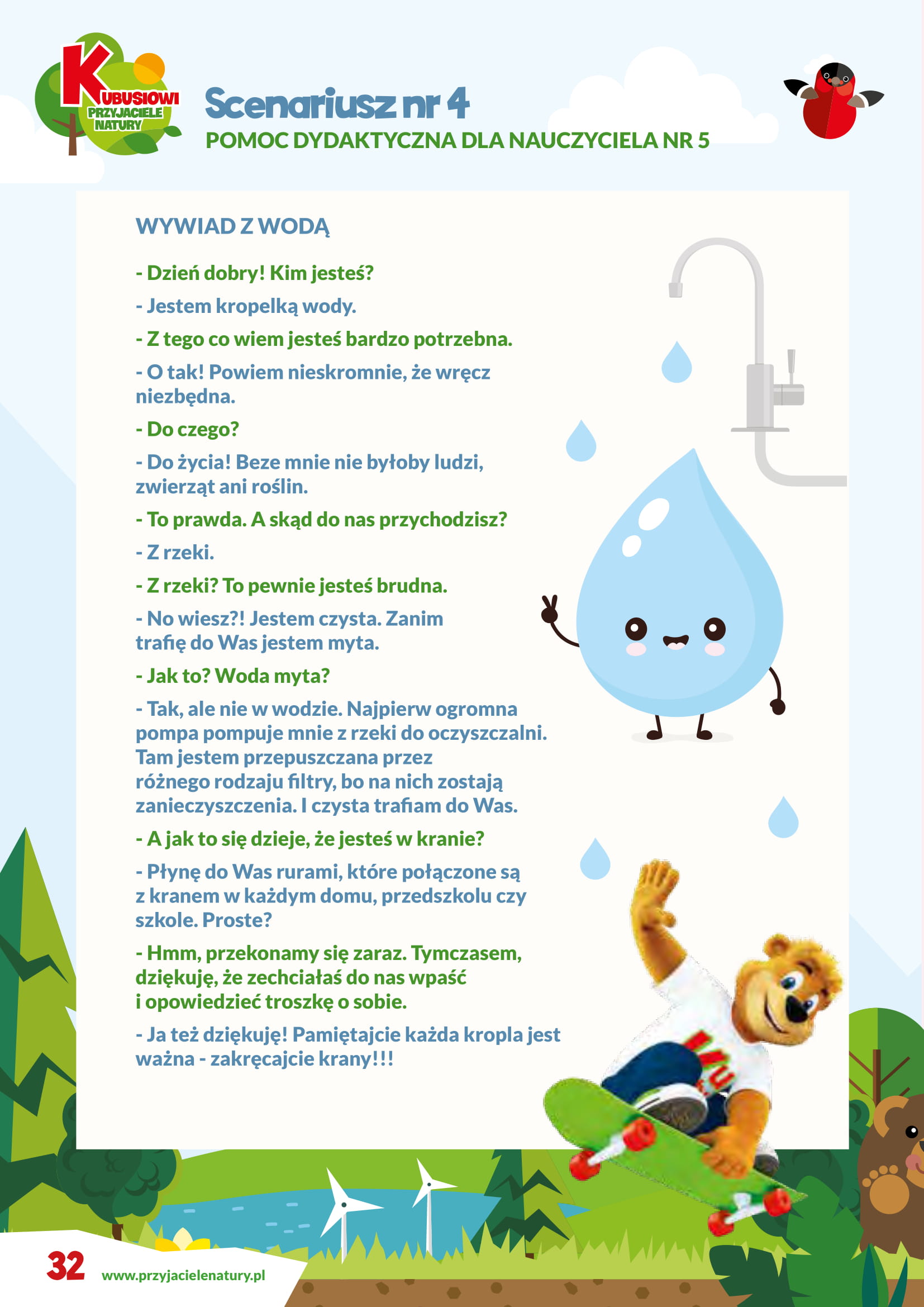 ZADANIE 1  DLA KUBUSIOWYCH PRZYJACIÓŁ NATURY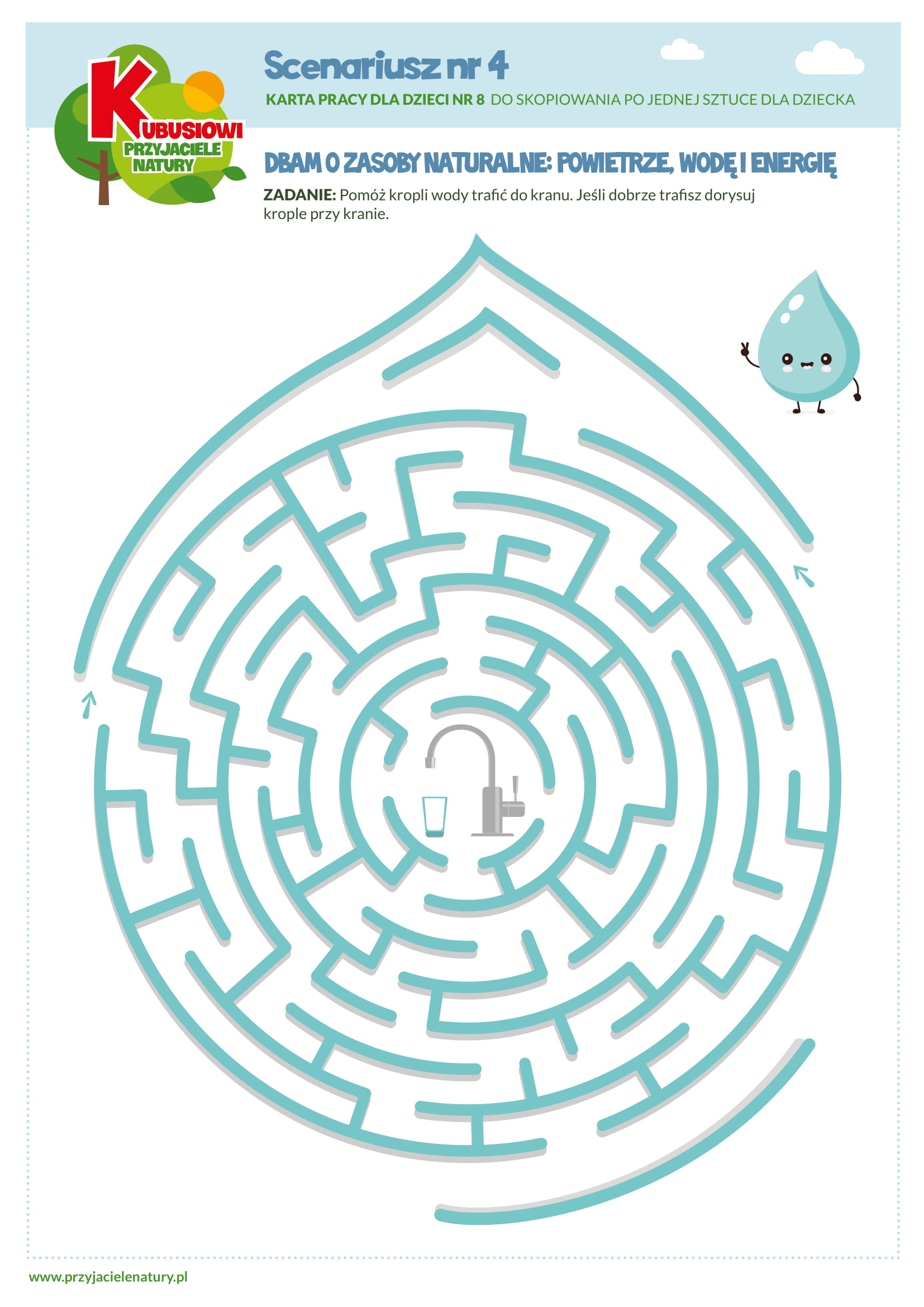 ZADANIE 2  DLA KUBUSIOWYCH PRZYJACIÓŁ NATURY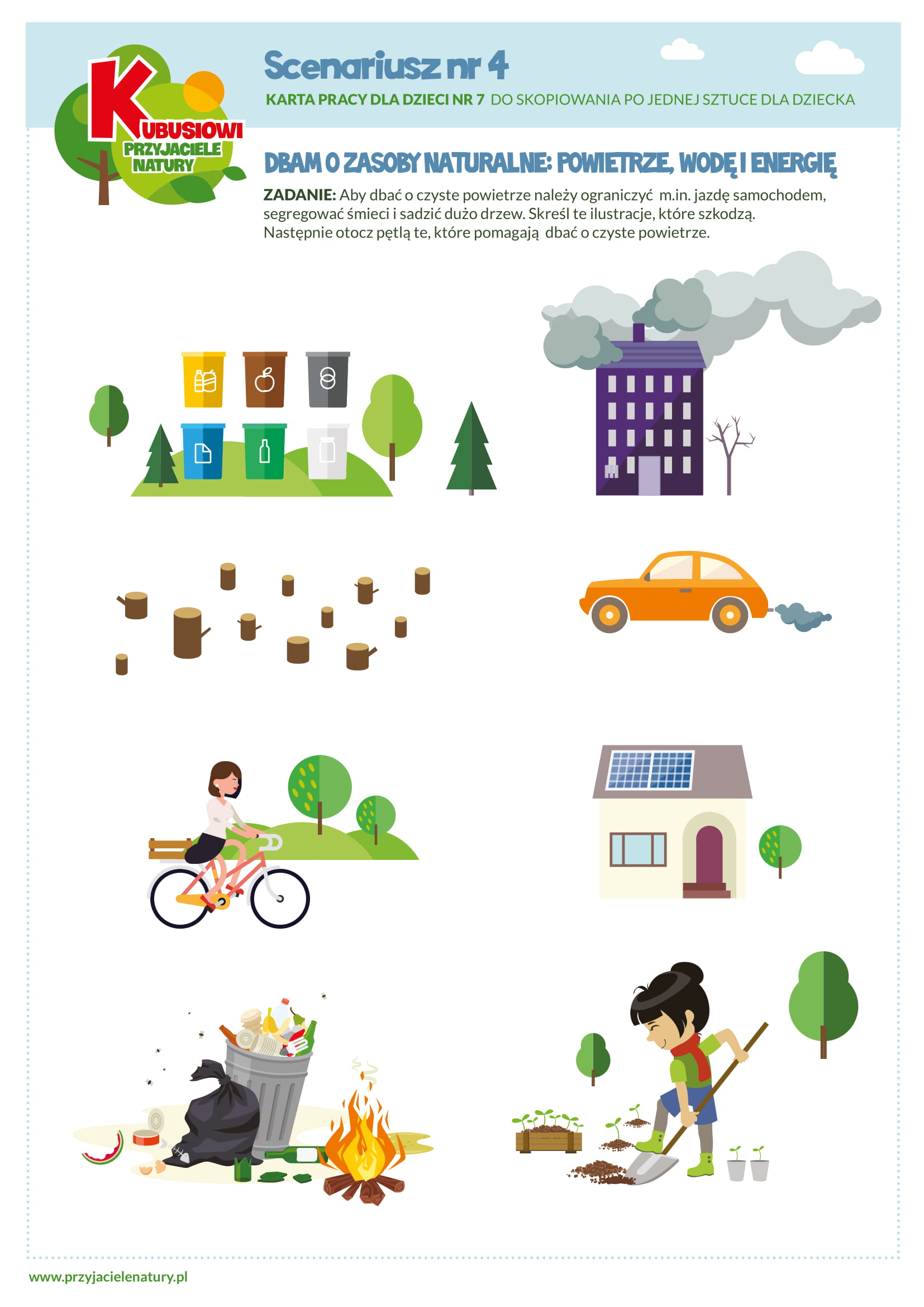 ZADANIE 3  DLA KUBUSIOWYCH PRZYJACIÓŁ NATURY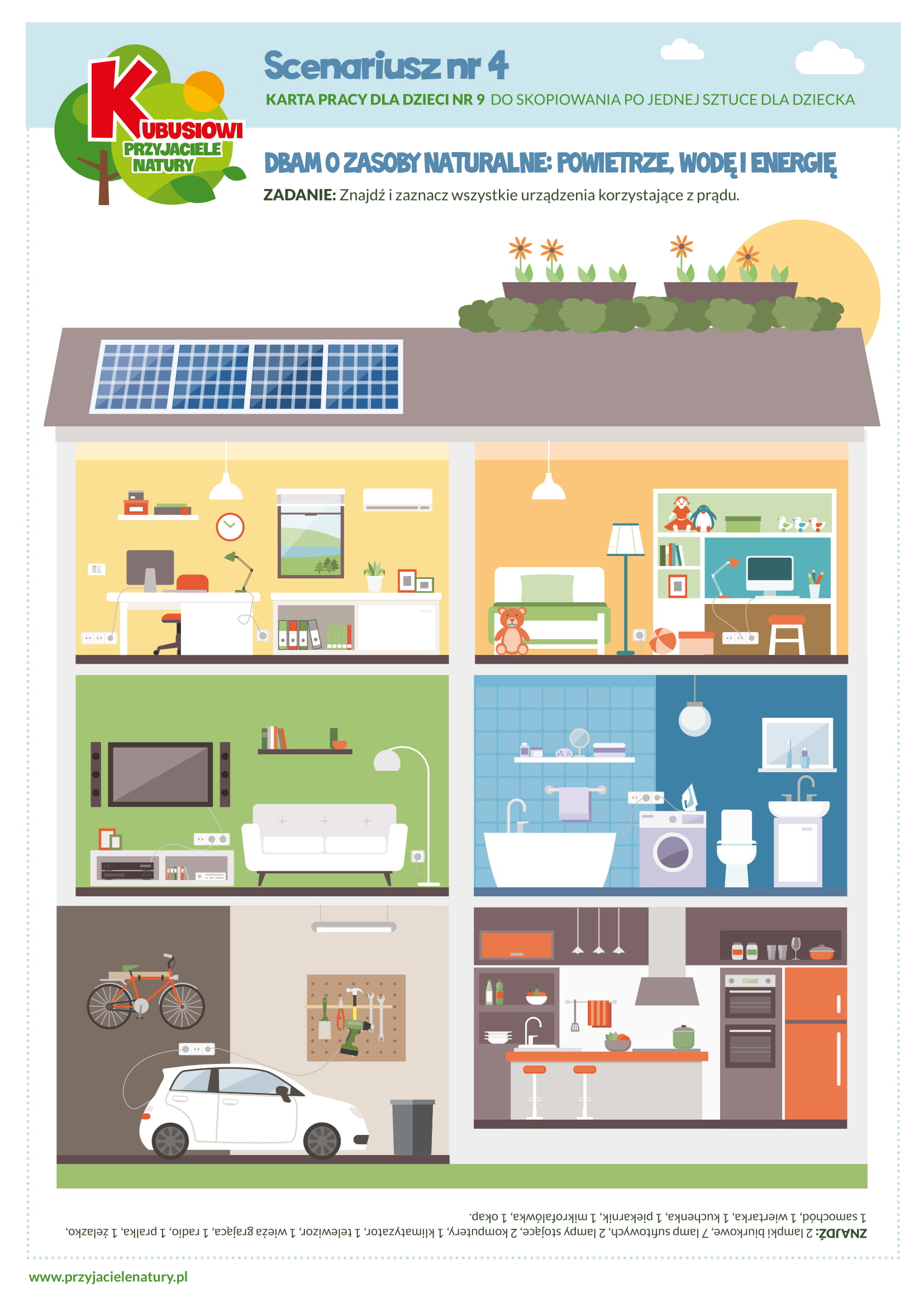 